РАСПОРЯЖЕНИЕ24.12.2014                                                                             № 02/01-05/416/01-03Санкт-ПетербургО составе комиссии по соблюдению требований к служебному поведению муниципальных служащих органов местного самоуправления муниципального образования муниципальный округ Посадскийи урегулированию конфликта интересовВ соответствии с Федеральным законом от 25 декабря . № 273-ФЗ «О противодействии коррупции», п. 6 Положения «О комиссиях по соблюдению требований к служебному поведению муниципальных служащих органов местного самоуправления муниципального образования муниципальный округ Посадский и урегулированию конфликта интересов», в целях осуществления координационных функций по профилактике и предупреждению коррупции муниципальными служащими муниципального образований муниципальный округ Посадский (далее – муниципальные служащие), для содействия органам местного самоуправления в обеспечении соблюдения муниципальными служащими ограничений и запретов, требований о предотвращении или урегулировании конфликта интересов, а также в обеспечении исполнения ими обязанностей, установленных Федеральным законом от 25 декабря . №273-ФЗ «О противодействии коррупции»,РАСПОРЯЖАЕМСЯ:1. Внести изменения в состав комиссии по соблюдению требований к служебному поведению муниципальных служащих органов местного самоуправления муниципального образования муниципальный округ Посадский и урегулированию конфликта интересов, утвержденный Распоряжением от 29 декабря 2012 года № 07/01-05/324/01-03, следующего содержания:1.1. Включить в состав комиссии в качестве независимого эксперта – специалиста по вопросам, связанным с муниципальной службой - Феофилову Татьяну Юрьевну - кандидата экономических наук, доцента, Заведующую кафедрой бухгалтерского учета ФГБОУ ВПО "Санкт-Петербургский государственный университет";1.2. Исключить из состава комиссии:- Директора Гимназии № 85 Петроградского района г. Санкт-Петербурга – Смирнова Николая Валентиновича;- Представителя Совета ветеранов Петроградского района г. Санкт-Петербурга – Закаеву Киру Арсеньевну.2.	Настоящее Распоряжение вступает в силу со дня его принятия.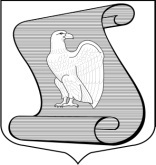 МЕСТНАЯ АДМИНИСТРАЦИЯ МУНИЦИПАЛЬНОГО ОБРАЗОВАНИЯ МУНИЦИПАЛЬНЫЙ ОКРУГ ПОСАДСКИЙ(МА МО МО ПОСАДСКИЙ)МУНИЦИПАЛЬНЫЙ СОВЕТ МУНИЦИПАЛЬНОГО ОБРАЗОВАНИЯ МУНИЦИПАЛЬНЫЙ ОКРУГ ПОСАДСКИЙ(МС МО МО ПОСАДСКИЙ)        Глава муниципального образования муниципальный округ Посадский      Глава Местной Администрации муниципального образования муниципальный округ Посадский___________________ Ю.А. Панов_________________ Я.А. Воронцов